Об итогах конкурса "Фантазии на морозном окне".Строгое жюри в составе Черемных Елены Николаевны, Баклушиной Марины Николаевны и Ивановой Ольги Игоревны 3 января гуляли по посёлку и любовались красотой на окнах и фасадах наших домов.Выписка из протокола №6 от 3 01 2018г.: Решили: 1. В номинации «Оформление окон новогодней атрибутикой» объявить победителем с вручением Диплома победителя и подарка (полотенце)семью Большеглазовых ( ул. Котовского, 8) призёрами с вручением Диплома призёра и подарка (новогодняя кружка) Ощепкову Алевтину Николаевну (ул. Леваневского, 4) и семью Щербак (ул Дальняя,7) 2. В номинации «Оформление окон вырезанками» Диплом победителя и подарок (полотенце) вручить семье Коротаевых (ул. Школьная, 10), Диплом призёра и подарок (новогодняя кружка) семье Власовых (ул. Лесная, 5). 3. В номинации «Оформление фасада дома новогодней атрибутикой» Диплом победителя и подарок (полотенце) вручить семье Черемных-Четиных; Дипломы призёров и подарок (новогодняя кружка) семье Маурер (ул.Лесная, 4) и семье Катаевых (ул Леваневского, 3). 3. Абсолютным победителем смотра-конкурса объявить семью Леготкиных (ул. Леваневского, 2а-1) и вручить благодарность и главный приз. 4. Все остальные участники смотра-конкурса награждаются Благодарностью и календарём 1) семья Шиловых (ул Школьная, 11а) 2) семья Бурдиных (ул Котовского, 1) 3) семья Деменевых (ул Мичурина, 4 4) семья Кун (ул Дальняя,6) 5) семья Пастуховых (ул Дальняя,20) 6) семья Азановых (ул Дальняя, 28 7) семья Лыковых (ул Мичурина,35) 8) семья Коротаевых (ул Школьная,6) 9) семья Мальцевых (ул Леваневского,2а-2) 10) Чащина Полина Еремеевна, (ул Крупской,5) 5. СМ принял решение отметить благодарностью и новогодним подарком Багрий Ивана Михайловича за постоянную спонсорскую помощь. 6. Все награды вручить 6 января на традиционном празднике ёлки. 7. Денежные средства на приобретение подарков получены от спонсоров, все чеки имеются и будут предъявлены по первому требованию любого жителя микрорайона. 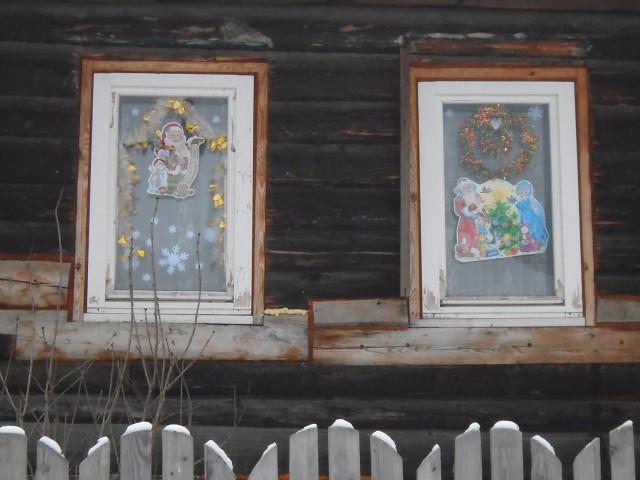 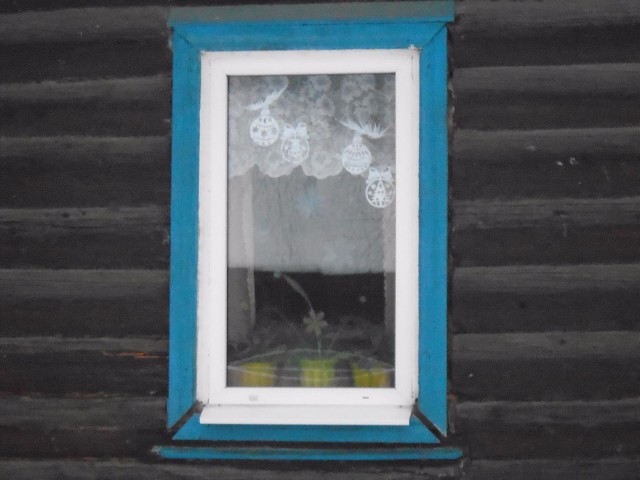 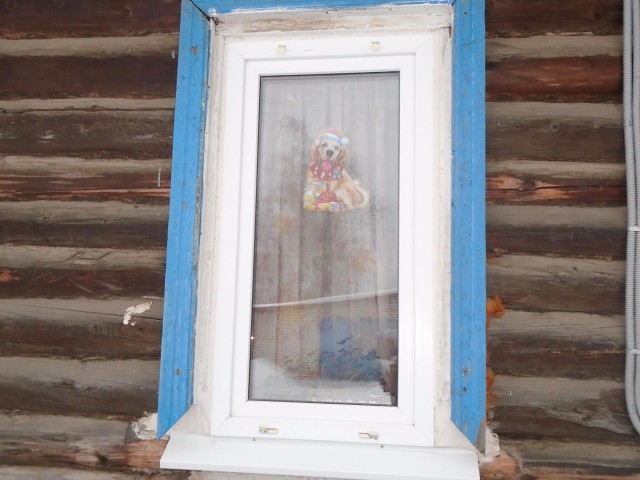 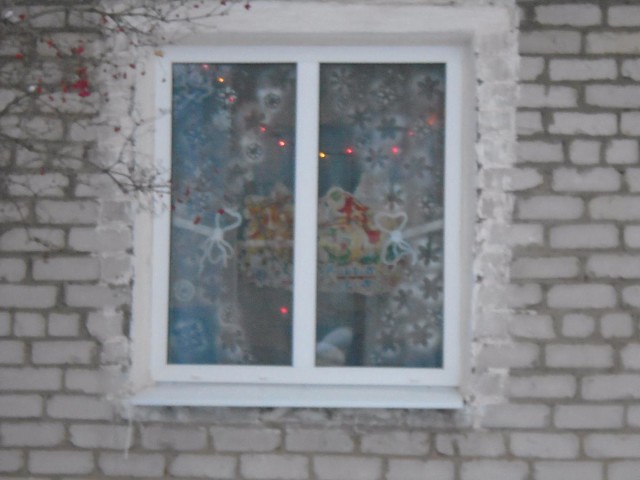 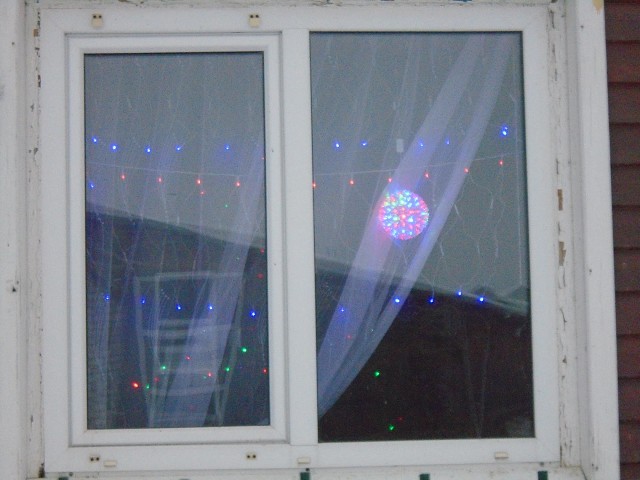 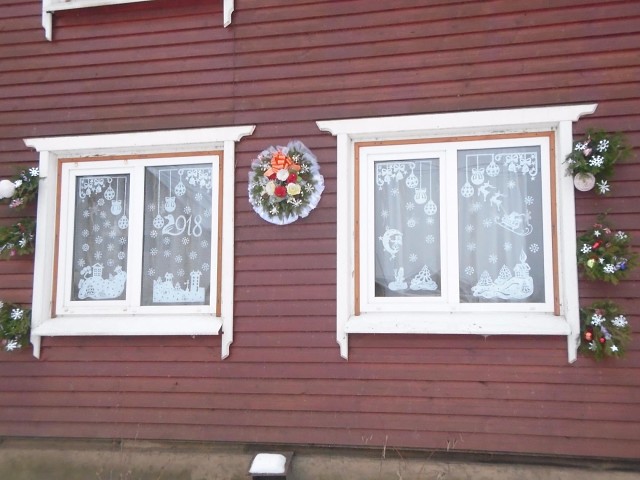 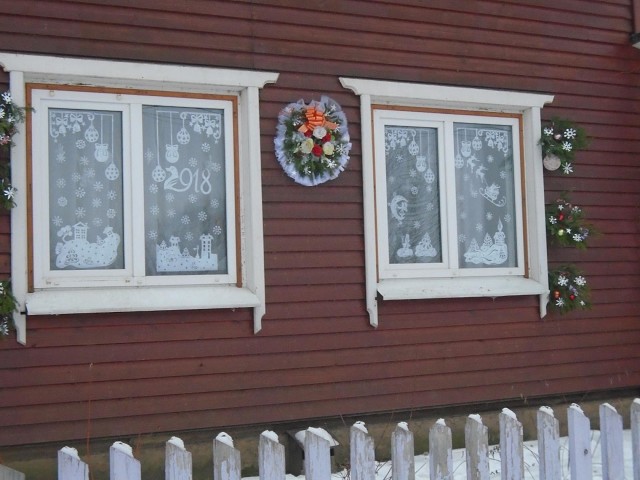 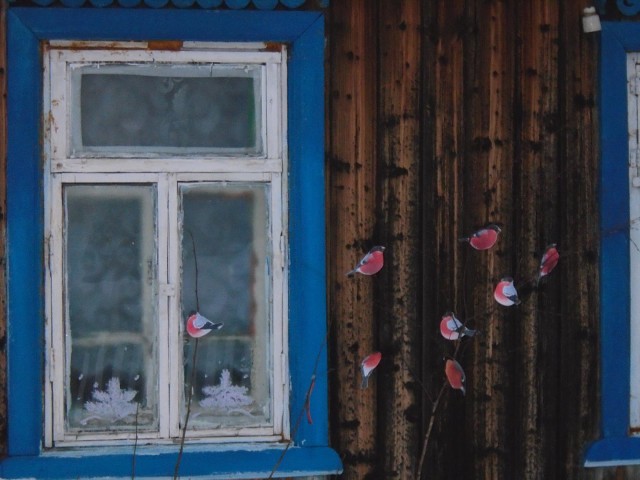 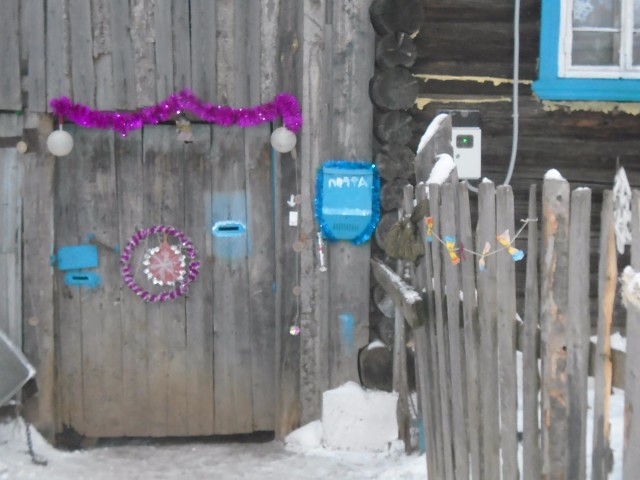 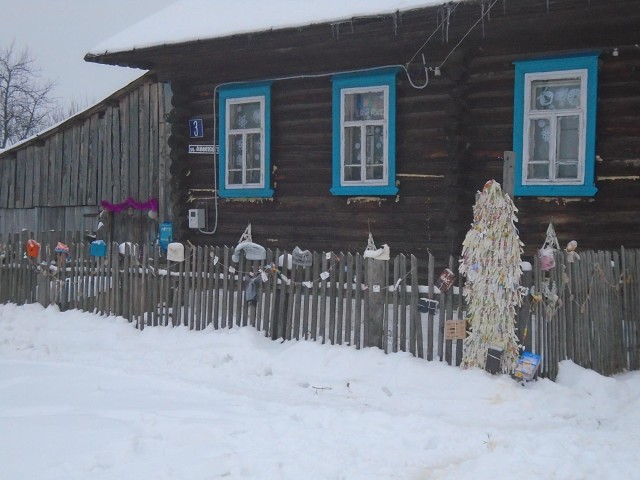 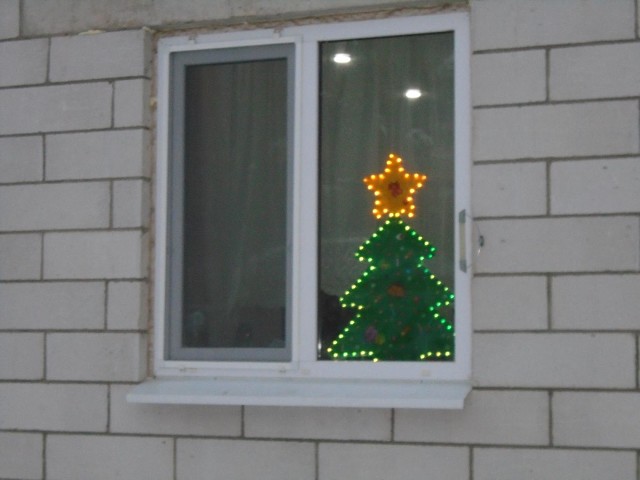 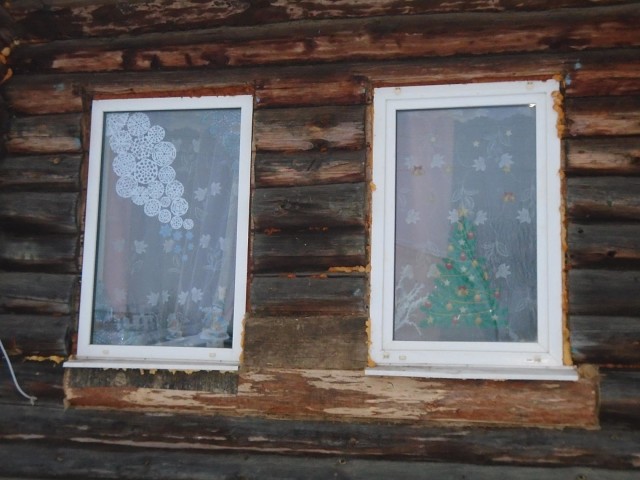 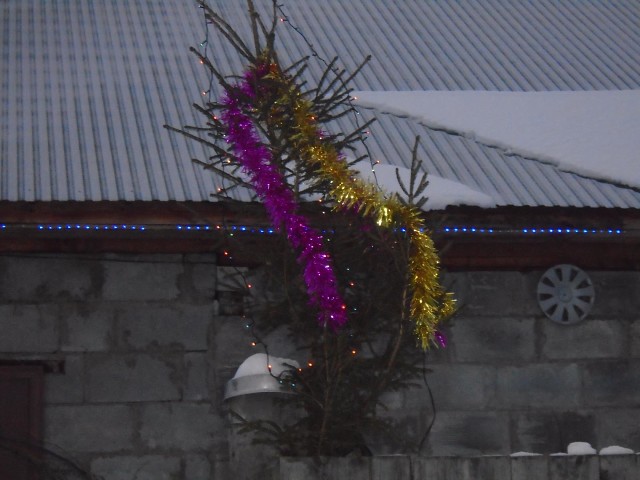 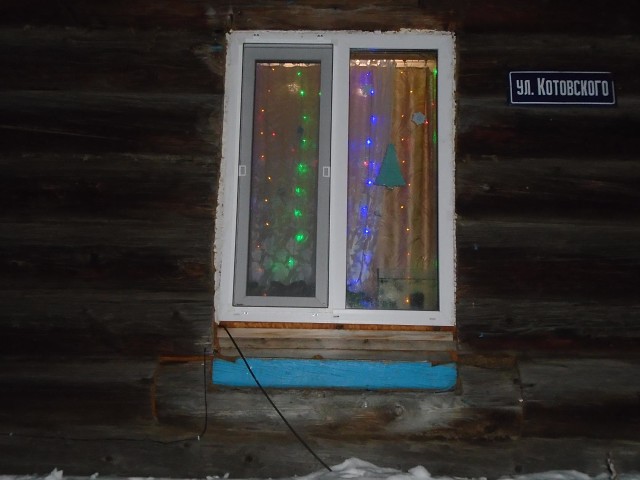 